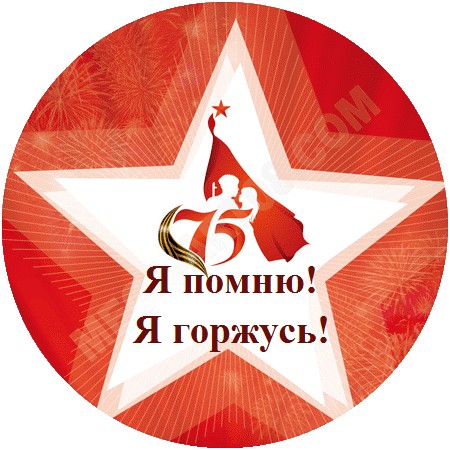 План-задание для 10 классаПлан-задание для 11 классаПлан-задание для 9 «А» классаПлан-задание для 9 «Б» классаПлан-задание для 5 «А» классаПлан-задание для 5 «Б» классаПлан-задание для 6 «А» классаПлан-задание для 6 «Б» класса.План-задание для 7 «А» классаПлан-задание для 7 «Б» классаПлан-задание для 8 «А» классаПлан-задание для 8 «Б» класса№п/пНаименование мероприятияСроки исполненияВыполнение 1Всероссийская акция памяти «Блокадный хлеб»18.01-27.012Акция «Посылка солдату»До 03.023Участие в акции «Дом без одиночества»До 22.024Урок мужества, посвященный годовщине снятия блокады Ленинграда (27 января 1944 года) «Дыша одним дыханием с Ленинградом»27.015Оформление стенгазеты «Служу России!»27.016Соревнования допризывной молодёжи по пулевой стрельбе из пневматической винтовки школьный этап.31.0117.007Фестиваль допризывной молодёжи по гиревому спорту школьный этап07.02 17.008Проведение соревнований по военно-прикладном видам спорта совместно с учащимися МБОУ ООШ № 1514.029Конкурс патриотической песни «Песни в солдатской шинели»13-14.02№п/пНаименование мероприятияСроки исполненияВыполнение 1Всероссийская акция памяти «Блокадный хлеб»18.01-27.012Акция «Посылка солдату»До 03.023Участие в акции «Дом без одиночества»До 22.024Урок мужества, посвященный годовщине Сталинградской битве  (2 февраля 1943 года). 120 лет со дня рождения советского военачальника, маршала Советского союза В. И. Чуйкова12.025Оформление стенгазеты «Служу России!»27.016Соревнования допризывной молодёжи по пулевой стрельбе из пневматической винтовки школьный этап.31.0117.007Фестиваль допризывной молодёжи по гиревому спорту школьный этап07.02 17.008Проведение соревнований по военно-прикладном видам спорта совместно с учащимися МБОУ ООШ № 1514.029Конкурс патриотической песни «Песни в солдатской шинели»13-14.02№п/пНаименование мероприятияСроки исполненияВыполнение 1Всероссийская акция памяти «Блокадный хлеб»18.01-27.012Акция «Посылка солдату»До 03.023Участие в акции «Дом без одиночества»До 22.024Вечер памяти «Память потомков, их славе верна»24.015Оформление стенгазеты «Служу России!»27.016Соревнования допризывной молодёжи по пулевой стрельбе из пневматической винтовки школьный этап.31.0117.007Фестиваль допризывной молодёжи по гиревому спорту школьный этап07.02 17.008Проведение соревнований по военно-прикладном видам спорта совместно с учащимися МБОУ ООШ № 1514.029Конкурс патриотической песни «Песни в солдатской шинели»13-14.02№п/пНаименование мероприятияСроки исполненияВыполнение 1Всероссийская акция памяти «Блокадный хлеб»18.01-27.012Акция «Посылка солдату»До 03.023Участие в акции «Дом без одиночества»До 22.024Урок памяти «200 героических дней мужества и стойкости» (Сталинградская битва)»03.025Оформление стенгазеты «Служу России!»27.016Соревнования допризывной молодёжи по пулевой стрельбе из пневматической винтовки школьный этап.31.0117.007Фестиваль допризывной молодёжи по гиревому спорту школьный этап07.02 17.008Проведение соревнований по военно-прикладном видам спорта совместно с учащимися МБОУ ООШ № 1514.029Конкурс патриотической песни «Песни в солдатской шинели»13-14.02№п/пНаименование мероприятияСроки исполненияВыполнение 1Всероссийская акция памяти «Блокадный хлеб»18.01-27.012Акция «Посылка солдату»До 03.023Участие в акции «Дом без одиночества»До 22.024Оформление стенгазеты «Служу России!»20.025Конкурс патриотической песни «Песни в солдатской шинели»13-14.026Участие в конкурсе рисунков «Мир без войны» и выставке стендовых моделей техники военных лет07.027Классный час «Животные в Великую отечественную войну»В течении месячника8Конкурс стихотворений «Есть память, которой не будет забвенья»18.02№п/пНаименование мероприятияСроки исполненияВыполнение 1Всероссийская акция памяти «Блокадный хлеб»18.01-27.012Акция «Посылка солдату»До 03.023Участие в акции «Дом без одиночества»До 22.024Оформление стенгазеты «Служу России!»20.025Конкурс патриотической песни «Песни в солдатской шинели»13-14.026Участие в районном конкурсе патриотической песни «Песни в солдатской шинели»20.027Участие в конкурсе рисунков «Мир без войны» и выставке стендовых моделей техники военных лет07.028Конкурс стихотворений «Есть память, которой не будет забвенья»18.02№п/пНаименование мероприятияСроки исполненияВыполнение 1Всероссийская акция памяти «Блокадный хлеб»18.01-27.012Акция «Посылка солдату»До 03.023Участие в акции «Дом без одиночества»До 22.024Оформление стенгазеты «Служу России!»20.025Конкурс патриотической песни «Песни в солдатской шинели»13-14.026Участие в конкурсе рисунков «Мир без войны» и выставке стендовых моделей техники военных лет07.027Урок мужества «маленькие солдаты большой войны»В течении месячника8Конкурс стихотворений «Есть память, которой не будет забвенья»18.02№п/пНаименование мероприятияСроки исполненияВыполнение 1Всероссийская акция памяти «Блокадный хлеб»18.01-27.012Акция «Посылка солдату»До 03.023Участие в акции «Дом без одиночества»До 22.024Оформление стенгазеты «Служу России!»20.025Конкурс патриотической песни «Песни в солдатской шинели»13-14.026Участие в конкурсе рисунков «Мир без войны» и выставке стендовых моделей техники военных лет07.027Урок мужества «маленькие солдаты большой войны»В течении месячника8Конкурс стихотворений «Есть память, которой не будет забвенья»18.02№п/пНаименование мероприятияСроки исполненияВыполнение 1Всероссийская акция памяти «Блокадный хлеб»18.01-27.012Акция «Посылка солдату»До 03.023Участие в акции «Дом без одиночества»До 22.024Оформление стенгазеты «Служу России!»10.025Конкурс патриотической песни «Песни в солдатской шинели»13-14.026Участие в конкурсе рисунков «Мир без войны» и выставке стендовых моделей техники военных лет07.027Урок мужества «Война в Чечне. Станичники- участники чеченской»В течении месячника8Конкурс стихотворений «Есть память, которой не будет забвенья»18.02№п/пНаименование мероприятияСроки исполненияВыполнение 1Всероссийская акция памяти «Блокадный хлеб»18.01-27.012Акция «Посылка солдату»До 03.023Участие в акции «Дом без одиночества»До 22.024Оформление стенгазеты «Служу России!»10.025Конкурс патриотической песни «Песни в солдатской шинели»13-14.026Участие в конкурсе рисунков «Мир без войны» и выставке стендовых моделей техники военных лет07.027Урок мужества «Война в Чечне. Станичники- участники чеченской»В течении месячника8Конкурс стихотворений «Есть память, которой не будет забвенья»18.02№п/пНаименование мероприятияСроки исполненияВыполнение 1Всероссийская акция памяти «Блокадный хлеб»18.01-27.012Акция «Посылка солдату»До 03.023Участие в акции «Дом без одиночества»До 22.024Оформление стенгазеты «Служу России!»08.025Конкурс патриотической песни «Песни в солдатской шинели»13-14.026Участие в конкурсе  рисунков «Мир без войны» и выставке стендовых моделей техники военных лет07.027Урок мужества «Подвиг солдатских матерей»В течении месячника8Конкурс стихотворений «Есть память, которой не будет забвенья»18.02№п/пНаименование мероприятияСроки исполненияВыполнение 1Всероссийская акция памяти «Блокадный хлеб»18.01-27.012Акция «Посылка солдату»До 03.023Участие в акции «Дом без одиночества»До 22.024Оформление стенгазеты «Служу России!»08.025Конкурс патриотической песни «Песни в солдатской шинели»13-14.026Участие в конкурсе рисунков «Мир без войны» и выставке стендовых моделей техники военных лет07.027Урок мужества «Подвиг солдатских матерей»В течении месячника8Конкурс стихотворений «Есть память, которой не будет забвенья»18.02